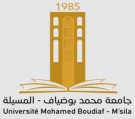 Faculté des SciencesDépartement de ChimiePlanning des examens de Rattrapage (S2) Niveau : 1 ère année Master Chimie pharmaceutiqueDateHoraireLieuMatièreMercredi 15/06/202210h30 - 12h00AMPHI B1UEM 1:Chimiometrie (Métrologie et chimiométrie).(A.Benyahia)Jeudi 16/06/202210h30 - 12h00AMPHI B1UEF 3: Stéréochimie et synthèse asymétrique.(K.Bouchelouche)Samedi 18/06/202210h30 - 12h00AMPHI B1UET1: PIM (Production industrielle de médicaments d'origine Naturelle)(T. Cheret)Dimanche 19/06/202210h30 - 12h00AMPHI B1UEF1:Qual-Med(Qualitologie du médicament).(O.Belhadad)Dimanche 19/06/202213h30 - 14h00AMPHI B1UET2: Reg-AMM (Aspects réglementaires - Dossiers d’AMM dossier Pharmaceutique et toxicologique)(S.Mohamadi)Lundi20/06/202210h30 - 12h00AMPHI B1UEM 02:Qualité de l’air de l’eau et des surfaces                                       (K.Noufel)